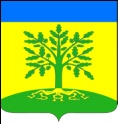 АДМИНИСТРАЦИЯ МАЛАМИНСКОГО СЕЛЬСКОГО ПОСЕЛЕНИЯ УСПЕНСКОГО РАЙОНАПОСТАНОВЛЕНИЕот  04.03.2024  г.							                                          №10с. МаламиноОб определение мест предназначенных для выгула домашних животных на территории Маламинского сельского поселения Успенского районаВ соответствии с Федеральным законом от 06.10.2003 № 131-ФЗ «Об общих принципах организации местного самоуправления в Российской Федерации», Федеральным законом от 27.12.2018 № 489-ФЗ «Об ответственном обращении с животными и о внесении изменений в отдельные законодательные акты Российской Федерации», законом Краснодарского края от 02.12.2004 № 800-КЗ «О содержании и защите домашних животных в Краснодарском крае», постановляю: Определить следующую территорию для выгула домашних животных на территории Маламинского сельское поселение  Успенского района с установкой соответствующих вывесок:- с.Маламино: территория зоны естественной растительности, прилегающая к земельному участку с кадастровым номером 23:34:0401000:421 и 23:34:0401000:422 (Приложение №1).2. Появление с домашними животными запрещается:- на детских, спортивных площадках;- на территории парков, скверов, местах массового отдыха;- на территориях детских, образовательных и лечебных учреждений;- на территориях, прилегающих к объектам культуры и искусства;- в организациях общественного питания, магазинах, кроме специализированных объектов для совместного с животными посещения.Действие настоящего пункта не распространяется на собак-поводырей.Выгул домашних животных допускается только под присмотром их владельцев. Выгул собак на специально отведенных местах допускается без намордника и поводка.Экскременты домашних животных после удовлетворения последними естественных потребностей должны быть убраны владельцами,  указанных животных и размещены в мусорные контейнера или иные емкости, предназначенные для сбора твердых бытовых отходов.За нарушение требований, указанных в п.п.  2, 3, 4, 5 настоящего постановления, владельцы домашних животных привлекаются к административной ответственности в порядке, предусмотренном действующим законодательством.6. Обнародовать настоящее постановление и разместить на официальном сайте Маламинского сельского поселения Успенского района в информационно-телекоммуникационной сети «Интернет».7. Контроль за выполнением настоящего постановления оставляю за собой.8. Постановление  вступает в силу  со дня его обнародования.Исполняющий обязанностиглавы Маламинского сельскогопоселения Успенского района                                 	                   Р.М. ДарбаевПроект подготовлен и внесен:Ведущий специалист администрации Маламинского сельского поселения                                             Успенского района                                                                            О.П. ФедиркоПроект согласован:Ведущий специалист администрацииМаламинского сельского поселения Успенского района							       Н.А. ТищенкоПриложение №1к постановлению администрацииМаламинского сельского поселенияУспенского района от 04.03.2024 г. № 10Территория мест предназначенных для выгула домашних животных на территории Маламинского сельского поселения Успенского района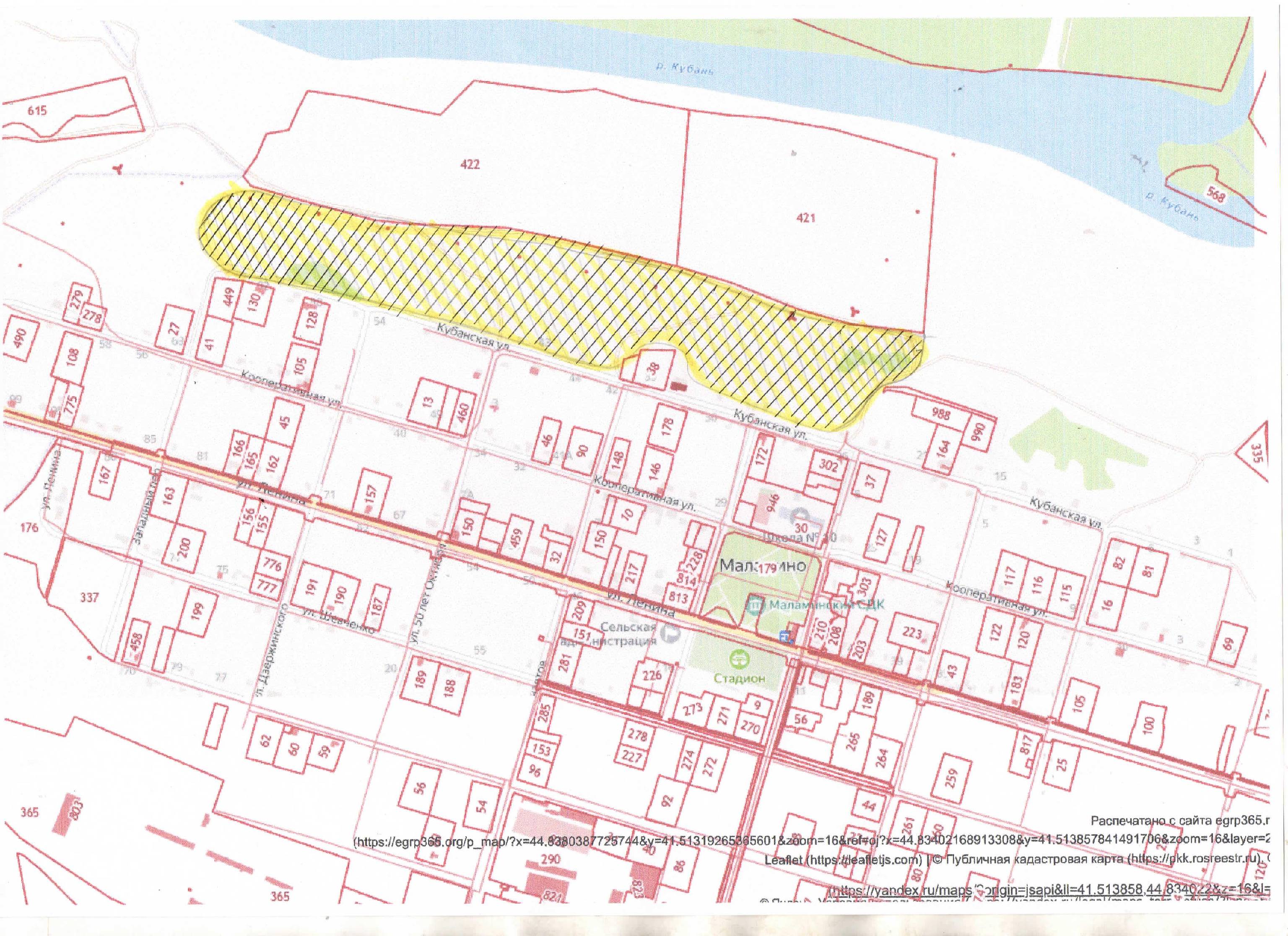 Ведущий специалист администрации Маламинского сельского поселения                                             Успенского района                                                                                  О.П. Федирко